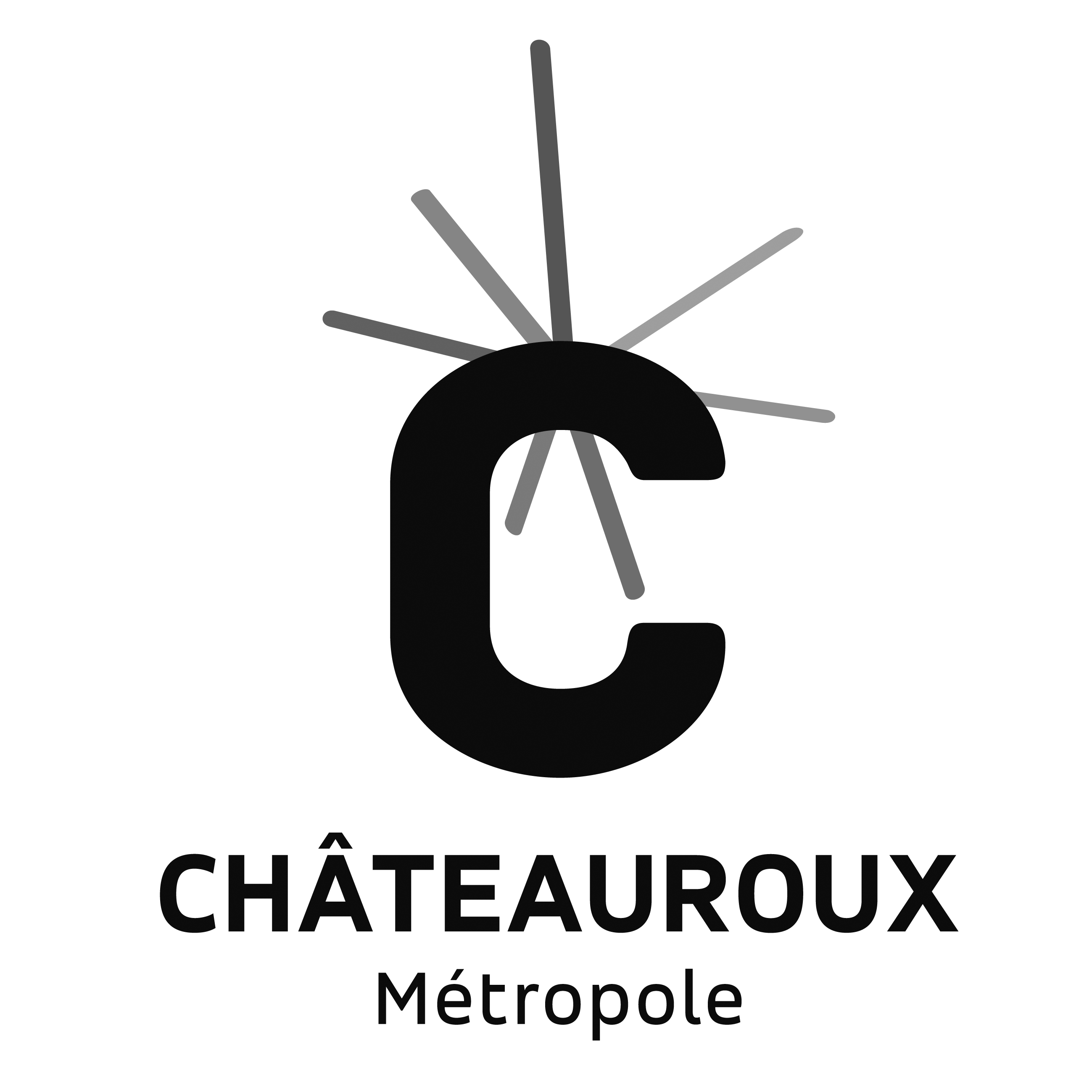 Direction Générale Cohésion SocialeDirection Enfance, Éducation-Jeunesse
Service Petite EnfanceRESPONSABLE 1 : …..................................................................................................................	(Nom Prénom)RESPONSABLE 2 :  …..................................................................................................................(Nom Prénom)Adresse  ….................................................................................................................................Téléphone : …....................................................../....................................................................Courriel : ………………………………………………………………………………………………………………………………ENFANT…………………………………….…...................................................................................	(Nom Prénom)Date de naissance : ../.. /..                           Date d'admission précise …............................ (une seule date)Lieu d'accueil par ordre de préférence (1-2-3-4-5)Évaluation des heures d'accueil hebdomadaires :		Total d'heures hebdomadairesUne structure d'accueil vous sera proposée en tenant compte de vos souhaits, de vos besoins, 	des disponibilités de chaque établissement.Si la date d'admission est différée, la réservation pour l'accueil de votre enfant entraînera une 	facturation (voir règlement intérieur).Toute annulation d'inscription doit parvenir au service au plus tard 15 jours avant la date 	d'admission prévue.A Châteauroux, le			Signatures des parentsPrécédées de la mention « lu et approuvé »A retourner au Service Petite Enfance – Hôtel de Ville – CS 80509-36012 Châteauroux CedexLa Maison des LutinsLes PapillonsLe Petit PoucetLe Jardin des Lutins                        La Pingaudière                 Les P’tits SoleilsLes P’tits LoupsL’Arc en CielLes CoccinellesLundiMardiMercrediJeudiVendrediSamediMatinSoirTotal heures / jour